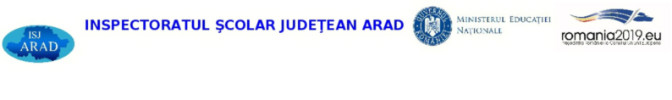                                                Nr.303/ 12.07.2019Comunicat de presă     Examen Național de Bacalaureat 2019 -  Rezultatele  finale după contestații INSPECTOR ȘCOLAR GENERAL DELEGAT,PROF. DR. ANCA STOENESCUUnitateLocalitateInscrisiCu toate rezultateleIncarcarePromovabilitatePrezentiNeprezentatiEliminatiRespinsiRespinsi cu mediiReusiti TOTALReusiti 6-6,99Reusiti 7-7,99Reusiti 8-8,99Reusiti 9-9,99Reusiti 10 TOTAL pe toate promotiile28932893        100.00         62.9427121810100519517075024294423322 TOTAL promotia curenta24112411        100.00         68.41232091073311515873914214413322 TOTAL promotia anterioara482482        100.00         30.61392900272801201118100ContestatiiAu ramas la felAu scazutau crescutE)a)14136195E)b)031E)c)12126165E)d)774167Total general33339528Pe probeTotal E)a)Prezenti E)a)Reusiti TOTALReusiti 5-5,99Reusiti 6-6,99Reusiti 7-7,99Reusiti 8-8,99Reusiti 9-9,99Reusiti 10RespinsiEliminatNeprezentatNeevaluatiEa)2572246920965523743663604212337301030Eb)97969391027271913010Ec)2694255518885003363453263275466701390Ed)2667254021642843394235425175937601270